Finał Żeglarskiego Grand Prix Mrągowa 19-20 września 2020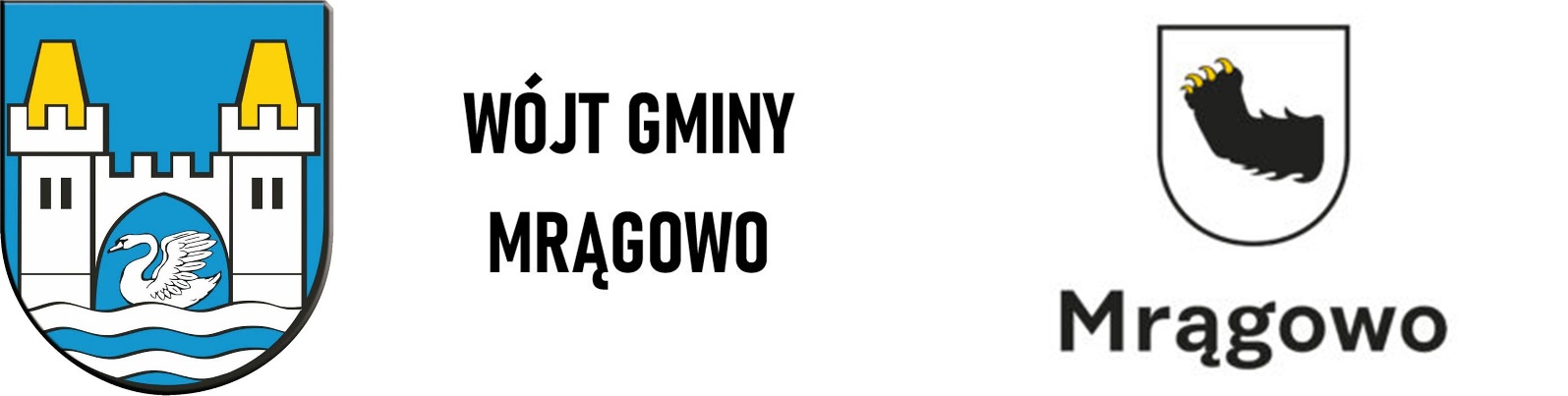 ZAWIADOMIENIE O REGATACH1. Regaty są finałem Żeglarskiego Grand Prix Mrągowa i zostaną rozegrane w dniu 19-20.09.2020 r. na Jeziorze Czos. Organizatorem regat jest Mrągowskie Towarzystwo Regatowe „Czos”. Regaty są rozgrywane pod patronatem Burmistrza Mrągowa, Wójta Gminy Mrągowo i Starosty Powiatu Mrągowskiego.2. Biuro regat, otwarcie regat, ogłoszenie wyników i ceremonia zamknięcia Żeglarskiego Grand Prix Mrągowa: Ekomarina Mrągowo3. Regaty zostaną rozegrane zgodnie z Przepisami Regatowymi Żeglarstwa 2017 – 2020, Regulaminem Żeglarskiego Grand Prix Mrągowa 2020, niniejszym zawiadomieniem oraz instrukcją żeglugi.  4. Przewiduje się rozegranie:Dziesięciu wyścigów krótkich dla finalistów w systemie przesiadkowym na łodziach Mariner 600. Liczba członków w załodze to min 2 osoby. Łodzie zostaną rozlosowane pośród uczestników regat.  Regaty zostaną uznane za ważne przy rozegraniu jednego wyścigu.6.  Wpisowe do regat wynosi: 100 zł od załogi7. Zgłoszenia do regat na drukach dostarczonych przez organizatora w biurze regat.  8. Instrukcja żeglugi będzie dostępna dla zawodników na tablicy ogłoszeń w dniu regat. 9. Organizator zapewnia w ramach wpisowego dla zawodników: udział w zawodachpuchary dla zwycięskich załóg.pamiątkowe dyplomycateringUdział w ceremonii zamknięcia ŻGP Mrągowa 202010. Załoga jachtu zgłaszająca się do regat wyraża zgodę na bezpłatne wykorzystanie przez Organizatora i sponsorów swego wizerunku, nazwiska i głosu w środkach masowego przekazu oraz w materiałach dotyczących regat w celu reklamy i promocji regat. 11. Na jachcie podczas wyścigu powinna znajdować się taka ilość osób jaka została zgłoszona do regat. Wniosek o zamianę członka załogi należy złożyć przed rozpoczęciem wyścigu za zgodą Sędziego regat.12. Wszyscy uczestnicy biorą udział w regatach na własną odpowiedzialność. Żadna z czynności wykonana lub nie wykonana przez Organizatora nie zwalnia uczestników regat od ponoszenia odpowiedzialności za jakąkolwiek szkodę spowodowaną przez zawodnika lub jego jacht wynikającą z udziału w regatach. 13. Organizator nie przyjmuje żadnej odpowiedzialności za uszkodzenia sprzętu lub osób albo śmierć wynikłe w związku z regatami, przed ich rozpoczęciem, podczas lub po regatach. 14. Ubezpieczenie: wymagane bezwzględnie ubezpieczenie OC jachtów lub sterników zgłoszonych do regat. Brak ważnej polisy OC będzie skutkował nie przyjęciem zgłoszenia do regat. Plan regatSobota 19.09.20208.00 – 9.00 Zapisy do regat, Ekomarina Mrągowo9.00 Uroczyste otwarcie regat, pomost przy plaży miejskiej9.10 Odprawa sterników finałowych – losowanie łodzi10.10 Start do regat19.00 After party, Mercedes ClubNiedziela 20.09.202010.00 Start do wyścigów13.00 Wyścig samorządowy14.30 Uroczyste zamknięcie regat, port przy Bazie MrągowoKomandor regat: Mateusz Kossakowski Tel. 695 071 192